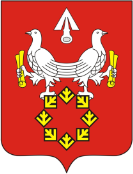 ЧУВАШСКАЯ РЕСПУБЛИКААЛАТЫРСКИЙ РАЙОНСОБРАНИЕ  ДЕПУТАТОВ  АХМАТОВСКОГО СЕЛЬСКОГО ПОСЕЛЕНИЯ-------------------------------------------ЧĂВАШ РЕСПУБЛИКИУЛАТĂР  РАЙОНĔАХМАТОВО ЯЛ  ПОСЕЛЕНИЙĔН    ДЕПУТАТСЕН  ПУХĂВĔНРЕШЕНИЕ ХХ очередного заседанияСобрания депутатов четвёртого созыва30.06.2022             		                                                                                           № 20/03      О внесении изменений  в   решение Собрания депутатов Ахматовского сельского поселения  Алатырского района  Чувашской  Республики от 29.04.2021 г. № 9/3  «Об утверждении Положения о регулировании бюджетных правоотношений в Ахматовском сельском поселении»         В соответствии со статьей  172 Бюджетного Кодекса Российской Федерации, Протестом  Алатырской межрайонной прокуратуры Чувашской Республики от 28.03.2022 года № 03-01-2022 на решение Собрания депутатов Ахматовского сельского поселения Алатырского района Чувашской Республики от 29 апреля 2021 года № 9/3, Собрание депутатов  Ахматовского  сельского   поселения  Алатырского района Чувашской Республики решило:         1. Внести в решение Собрания депутатов  Ахматовского сельского поселения Алатырского района Чувашской Республики от 29 апреля 2021 года № 9/3 «Об утверждении Положения о регулировании бюджетных правоотношений в Ахматовском сельском поселении» следующие изменения:          Статью 36 главы 9 раздела 5 изложить в следующей редакции:«Статья 36. Составление проекта решения о бюджете Ахматовского сельского поселения.       1. Проект бюджета составляется на основе прогноза социально-экономического развития в целях финансового обеспечения расходных обязательств.       2. Порядок и сроки составления проекта бюджета устанавливаются администрацией Ахматовского сельского поселения в соответствии с Бюджетным кодексом Российской Федерации и настоящим Положением.        3. Проект бюджета составляется и утверждается сроком на три года (очередной финансовый год и плановый период).       4. Составление проекта бюджета начинается не позднее чем за 5 месяцев до начала очередного финансового года.       5. Составление проекта бюджета основывается на:      - положениях послания Президента Российской Федерации Федеральному Собранию Российской Федерации, определяющих бюджетную политику (требования к бюджетной политике) в Российской Федерации;     - документах, определяющих цели национального развития Российской Федерации и направления деятельности органов публичной власти по их достижению;       - основных направлениях бюджетной, налоговой и таможенно-тарифной политики Российской Федерации (основных направлениях бюджетной и налоговой политики субъектов Российской Федерации, основных направлениях бюджетной и налоговой политики муниципальных образований);        - прогнозе социально-экономического развития;        - бюджетном прогнозе (проекте бюджетного прогноза, проекте изменений бюджетного прогноза) на долгосрочный период;         - муниципальных программах (проектах муниципальных программ, проектах изменений указанных программ).         6. До 10 ноября текущего года рассматривает прогноз социально-экономического развития, проект бюджета на очередной финансовый год и плановый период, другие документы и материалы, характеризующие бюджетно-финансовую политику в очередном финансовом году и плановом периоде, представленные финансовым отделом администрации Алатырского района, и одобряет проект решения  Собрания депутатов Ахматовского сельского поселения о бюджете на очередной финансовый год и плановый период для представления его Собранию депутатов Ахматовского сельского поселения.         2. Настоящее решение вступает в силу после его официального опубликования.Председатель Собрания депутатов  Ахматовского сельского поселения                                                               И.Ю БазакинаГлава Ахматовского сельского поселения                                                         С.В.Сегов  